Наградные документы за победу и участие в районном конкурсе декоративно – прикладного творчества «Наряжаем город вместе!»в номинации «Наряжаем ёлку вместе!» и «Наряжаем санки вместе!»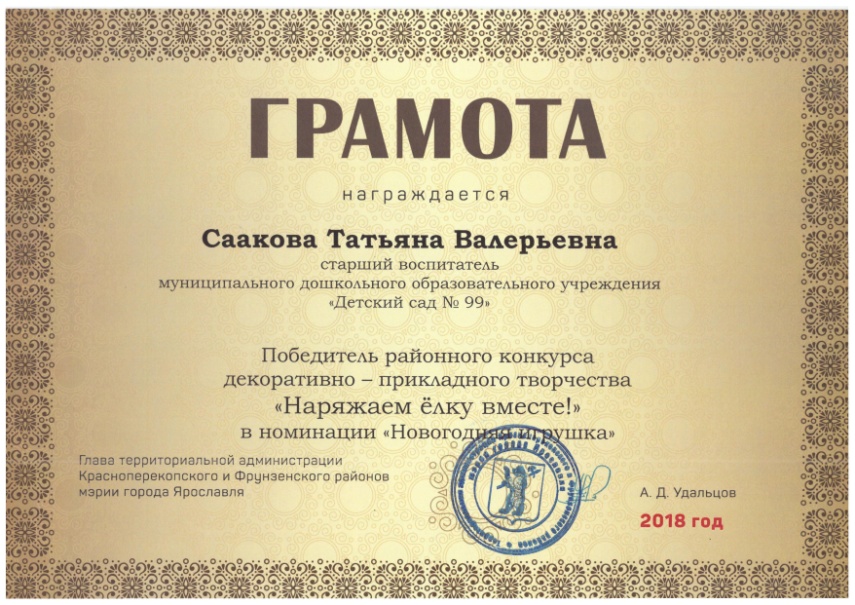 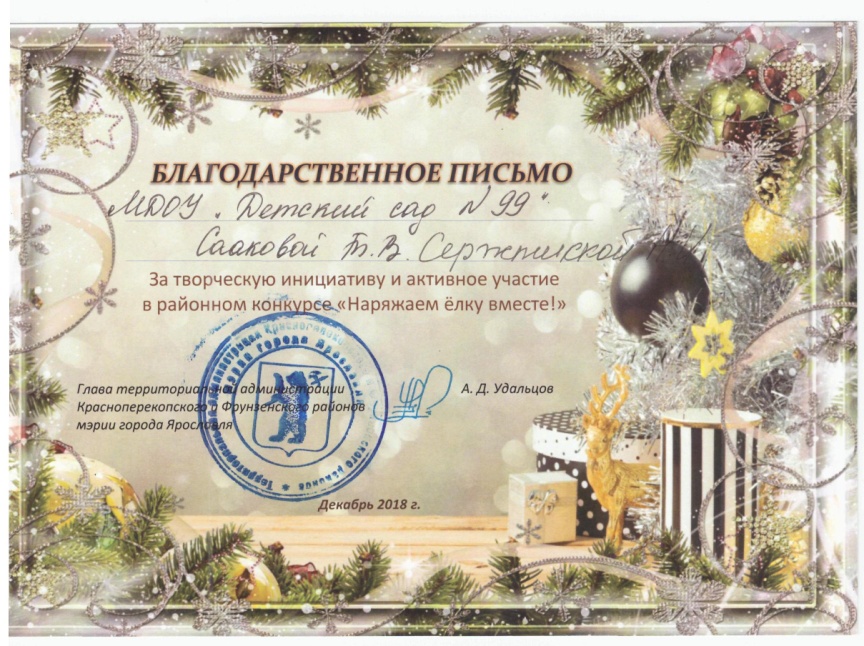 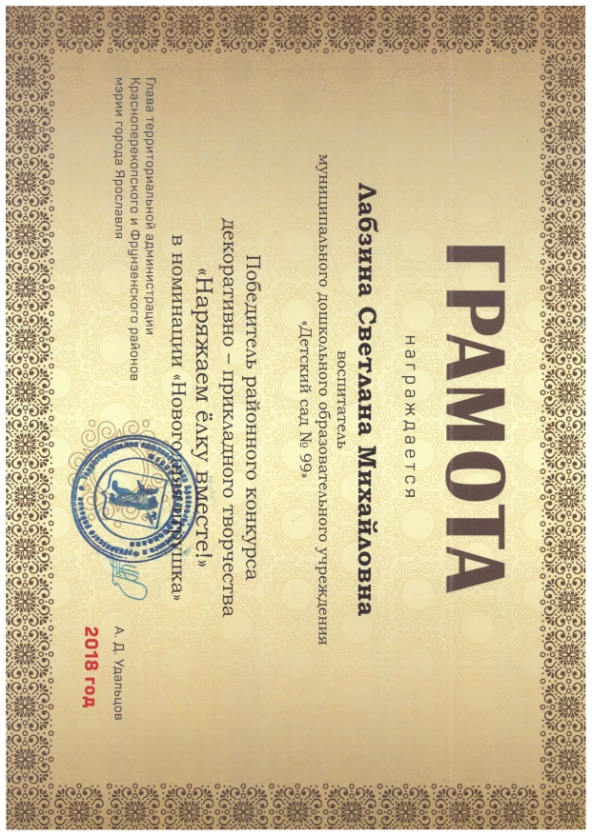 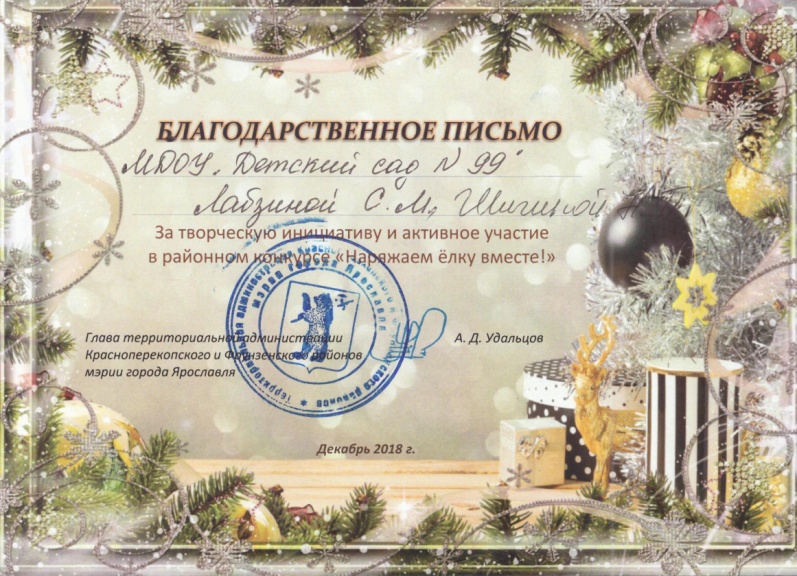 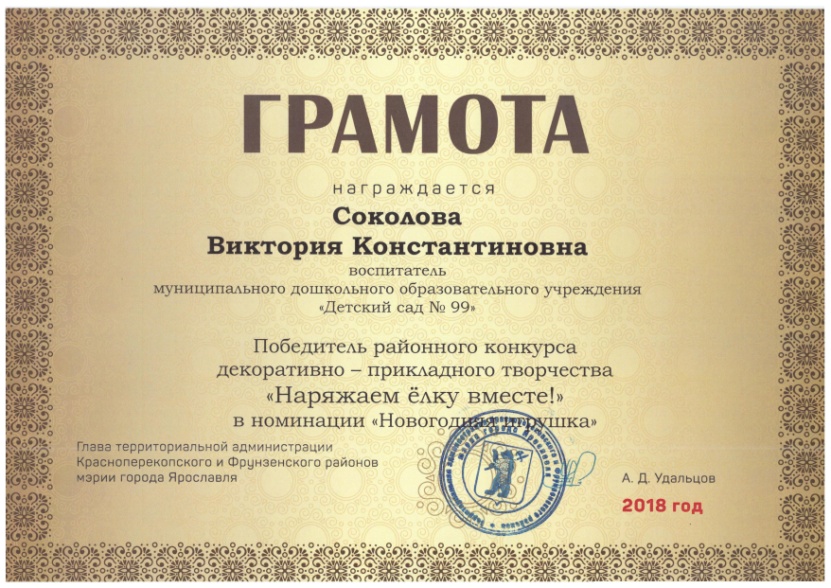 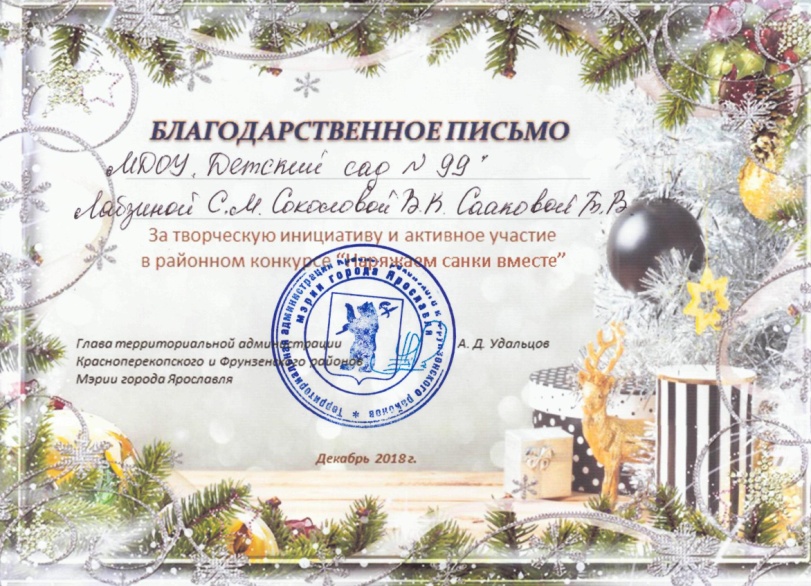 